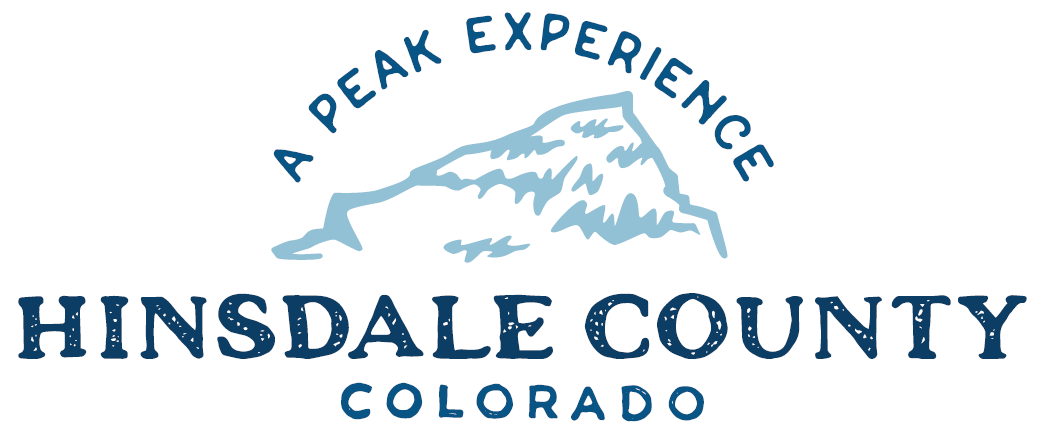 BOARD OF COUNTY COMMISSIONERS WORKSHOP & MEETINGCoursey Annex, 311 Henson Street, Lake CityWednesday, December 7, 2022 - 8 a.m.
8 AM        	OPEN DISCUSSION8:30 AM         WORKSHOP Discuss Region 10 Community Development Block Grant Application for Business Loan Funds with Dan Scinto, Region 10Discuss Hinsdale County 2023 BudgetDiscuss Maintenance, Repair and Storage Agreement with Lake City Continental Divide Snowmobile ClubDiscuss All Hazards Team ProgramDiscuss Authorization of County Administrator to Sign All Hazards Team ContractsDiscuss Hinsdale County Hazard Mitigation PlanDiscuss 2023 State Noxious Weed Program Grant ApplicationDiscuss Purchase of Water Truck for Road and Bridge Department – South End LocationDiscuss Resolution Setting County Days and Office Hours for 2023Discuss Resolution Setting Hinsdale Board of County Commissioner Regular Meeting Dates for 2023Discuss Resolution Authorizing County Holidays for 2023CLOSE COMMISSIONER WORKSHOP 	OPEN COMMISSIONERS REGULAR MEETINGPledge of Allegiance Modifications to the AgendaApproval of the AgendaApproval of the Minutes CITIZEN COMMENTS FROM THE FLOOR10 AM		REGULAR AGENDAConsider Region 10 Community Development Block Grant ApplicationConsider Maintenance, Repair and Storage Agreement with Lake City Continental Divide Snowmobile ClubConsider Authorization of County Administrator to Sign All Hazards Team ContractsConsider 2023 State Noxious Weed Program Grant ApplicationConsider Purchase of Water Truck for Road and Bridge Department – South End LocationConsider Resolution Setting County Days and Office Hours for 2023Consider Resolution Setting Hinsdale Board of County Commissioner Regular Meeting Dates for 2023Consider Resolution Authorizing County Holidays for 2023PRESENTATION OF BILLS TO BE PAID	REPORTS:CommissionersAdministrationBuilding OfficialRoad and BridgeEMS Director Emergency Manager Sheriff ADJOURN MEETINGPM 		RE-CONVENE WORKSHOPDiscuss Gunnison Outdoor Resources Protection (GORP) Act with Gunnison County Commissioner Jonathan Houck and John Whitney, Western slope Regional Director for U.S. Senator BennetRegister in advance to attend this meeting by Zoom:https://us02web.zoom.us/meeting/register/tZcsc-GpqzgvG9Cdkz-LIA20WF5-e_Sw2znc After registering, you will receive a confirmation email containing information about joining the meeting.Times stated are approximate and the agenda may be modified as necessary at the discretion of the Board.  The next Commissioner’s meeting is a workshop and meeting scheduled for Wednesday, December 21, 2022, at the Commissioners’ Meeting Room, 311 Henson St., Lake City. The meeting will begin at 8 a.m.   Two or more Hinsdale County Commissioners may attend the Town of Lake City Board of Trustees Meeting on Wednesday, December 7, 2022, at 6 p.m.